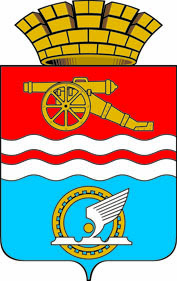 СВЕРДЛОВСКАЯ ОБЛАСТЬАДМИНИСТРАЦИЯ ГОРОДА КАМЕНСКА-УРАЛЬСКОГОПОСТАНОВЛЕНИЕот 12.11.2018  № 956О внесении изменений в состав комиссии по присуждению премии главы города Каменска-Уральского для людей с ограниченными возможностями здоровья «За активную жизненную позицию»В связи с кадровыми изменениями Администрация города Каменска-УральскогоПОСТАНОВЛЯЕТ:Внести изменения в состав комиссии по присуждению премии главы города Каменска-Уральского для людей с ограниченными возможностями здоровья «За активную жизненную позицию», утвержденный постановлением Администрации города Каменска-Уральского от 11.10.2017 № 883: вывести из состава комиссии Балдину Е.Ю.;ввести в состав комиссии Вершинину М.А. – ведущего специалиста отдела по социальным и жилищным вопросам, секретаря комиссии. Разместить настоящее постановление на официальном сайте муниципального образования.3. 	Контроль за исполнением настоящего постановления возложить на заместителя главы Администрации города Д.В. Миронова.Глава города						    		      А.В. Шмыков